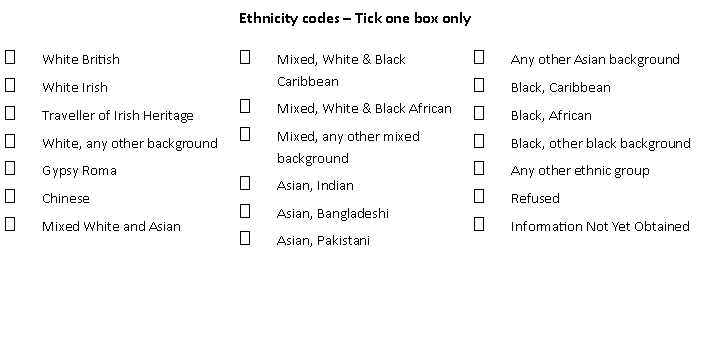 Names of all childcare providers currently used (please enter in universal and extended hours on different rows for each provider)Please enter total funded entitlement hours claimed per week at each settingPlease enter total funded entitlement hours claimed per week at each settingTotal number of hours claimed per weekStretched offer?Tick against ALL settings this applies to. Names of all childcare providers currently used (please enter in universal and extended hours on different rows for each provider)Universal HoursExtended HoursTotal number of hours claimed per weekStretched offer?Tick against ALL settings this applies to. Provider 1:e.g. Lily pad childcare1515Provider 2:e.g. Brown Owl Nursery1515